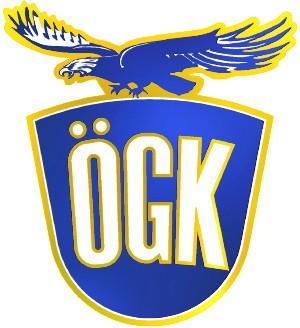 DAGORDNING ÅRSMÖTE1) Fastställande av röstlängd för mötet.2) Fråga om mötets behöriga utlysande.3) Val av ordförande och sekreterare för mötet.4) Val av två justerare tillika rösträknare att jämte ordföranden justera protokollet.5) Genomgång av verksamhetsberättelse för det gångna verksamhetsåret.6) Genomgång av räkenskaperna för det gångna räkenskapsåret7) Genomgång av revisionsberättelse.8) Frågan om ansvarsfrihet för styrelsen för den tid revisionen avser.9) Fastställande av verksamhetsplan för innevarande verksamhetsår.10) Fastställande av medlemsavgift samt utgifts- och inkomststat för innevarande verksamhetsår.11) Behandling av till årsmötet ingivna motioner.12) Val av klubbstyrelse.	a) Val av ordförande på 1 år	b) Val av halva antalet ledamöter på två år	c) Val av en suppleant13) Fastställande av arvode/ersättning till styrelsemedlemmar14) Val av revisorer med suppleant.15) Val av valberedning.16) Val av ombud till distriktsförbundets årsmöte.17) Val av hedersledamöter.18) Övriga ärenden, varav iakttagas att dessa ej får göra föremål för beslut.